THE UNIVERSITY OF PUGET SOUND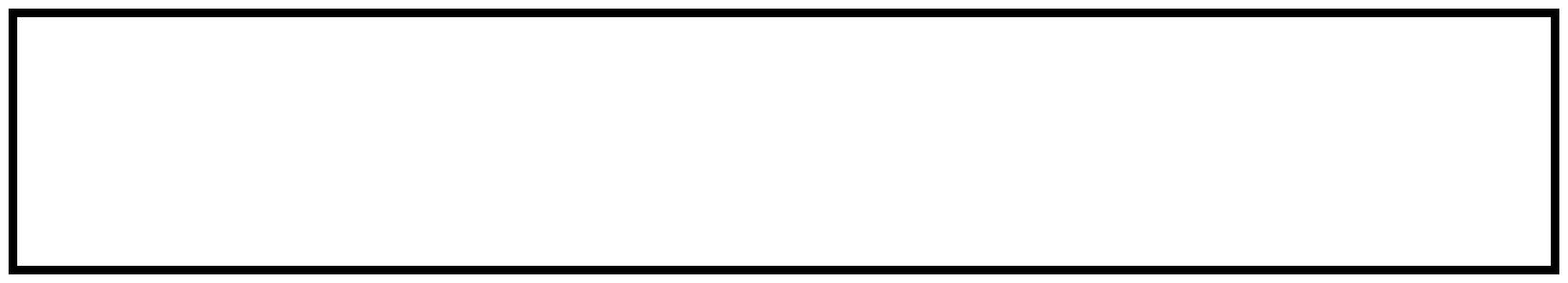 2015-2016 CURRICULUM GUIDENATURAL SCIENCE/PHYSICSDEGREE: BSCONTACT PERSON: GREGORY ELLIOTNOTES:Of the three units of upper division coursework required outside the first major, the Connections course will count for one unless it is used to meet a major requirement.Six units of Physics must be taken, all of which must be those normally counted toward a major. Science electives must be taken from Biology, Geology, Chemistry, Physics or Math/Computer Science (no more than two may be Physics courses). THE UNIVERSITY OF PUGET SOUND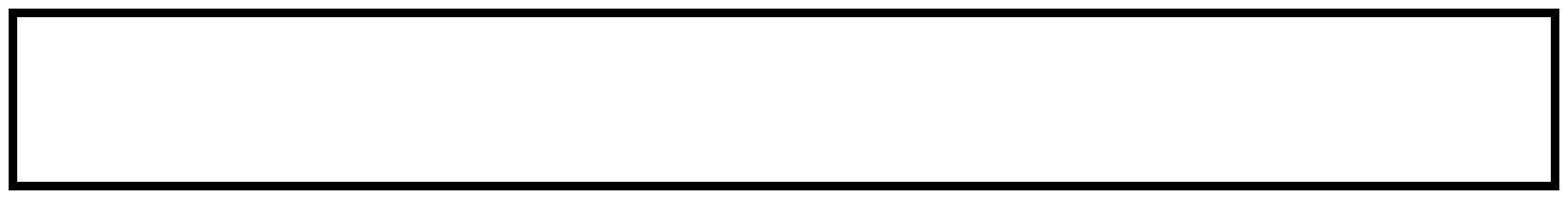 COURSE CHECKLISTNATUAL SCIENCE/PHYSICSCORE CURRICULUMMAJOR REQUIREMENTSPHYS 121* #PHYS 122PHYS 221PHYS 222PHYS major elective (305 suggested)PHYS major electiveMATH 180#MATH 181#MATH 280#MATH 300+Science/Math elective 1**Science/Math elective 2**Science/Math elective 3***Science/Math elective 4***THIS FORM ISNOT ANOFFICIAL GRADUATION ANALYSISThank you for evaluating 
BCL easyConverter DesktopThis Word document was converted from PDF with an evaluation version of BCL easyConverter Desktop software that only converts the first 3 pages of your PDF.A suggested four-year program:A suggested four-year program:A suggested four-year program:Fall Semester ClassesSpring Semester ClassesFreshmanUnitsUnitsSSI 11SSI 21PHYS 121/lab (NS core)*1PHYS 122/lab*1MATH 180 (MA core)1MATH 1811FL (if needed) or elective1FL (if needed) or elective1SophomoreUnitsUnitsPHYS 221/lab* (Recommended Elective)1PHYS 222/lab* (Recommended Elective)1MATH 2801MATH 300+1Science or Math Elective 1**1Science or Math Elective 2**1Approaches core1Approaches core1JuniorUnitsUnitsPHYS major elective (305 suggested)*1PHYS major elective*1Science or Math Elective 3**1Science or Math elective 4**1Approaches core1Elective1Elective1Elective1SeniorUnitsUnitsElective1Elective1CN core11Elective1Elective1Elective1Elective1Elective1Puget Sound requires a total of 32 units to graduate.Puget Sound requires a total of 32 units to graduate.UNIVERSITY CORECRSTERMGRADESSI1SSI2ARHMMA (MATH 180) #NS (PHYS 121. 122) #SLCNKEYKEYKEYKEYKEYSSI1= Seminar in Scholarly Inquiry1MA= Mathematical ApproachesMA= Mathematical ApproachesMA= Mathematical ApproachesMA= Mathematical ApproachesSSI2= Seminar in Scholarly Inquiry2NS= Natural Scientific ApproachesNS= Natural Scientific ApproachesNS= Natural Scientific ApproachesNS= Natural Scientific ApproachesAR= Artistic ApproachesSL= Social Scientific ApproachesSL= Social Scientific ApproachesSL= Social Scientific ApproachesSL= Social Scientific ApproachesHM= Humanistic ApproachesCN= ConnectionsCN= ConnectionsCN= ConnectionsCN= ConnectionsFL= Foreign LanguageFL= Foreign LanguageFL= Foreign LanguageFL= Foreign Language